AnmeldeformularBitte ausfüllen und an Pro Business House AG einreichenZuweisung durch  Gemeinde	 Repas	 AMS	 AnderePersonalienBeruf/TätigkeitMassnahmenProgrammfinanzierung Gemeinde	 KIG*	 AMS	 Andere*(Kompetenzzentrum Integration und Gleichstellung)Einsatz imBetrieb GoldachBetrieb St. GallenBetrieb BerneckBetrieb UzwilName / Vorname:Beschäftigungs-Grad:     %     %     %     %Adresse:PLZ / Ort:Telefon Nr.:Geburtsdatum:E-Mail:Führerschein:Nationalität/ Bürgerort:Sprachen:AHV-Nr.:Zivilstand:Partner/in Name/Vorname:Geburtsdatum:AHV-Nr.:Berufstätig:JaNeinKinder (Name/Vorname/Geb.):Gesundheit:Erlernter Beruf:Weiterbildung:Berufliche Ziele:DeutschkursBewerbungs-unterlagenSchweisskursAbklärungIntegrationPersönliche StabilisierungQualifikationWeitere Massnahmen:Arbeitslos seit:Grund:Ausgesteuert seit:Hat die Person in den letzten zwei Jahren gearbeitet?JaNeinwenn ja, wie viele Monate? Hat die Person in den letzten zwei Jahren gearbeitet?JaNeinwenn ja, wie viele Monate? Hat die Person in den letzten zwei Jahren gearbeitet?JaNeinwenn ja, wie viele Monate? Firma / Ort:Dauer Arbeitsverhältnis:EinsatzdauerEinsatzdauerEinsatzdauerEinsatzdauervon       bis      Dauer Arbeitsverhältnis:IDPassZuständig:Bewilligung:Bewilligung:Bewilligung:Bewilligung:Name/Vorname:Post-/Bankkonto CH:Post-/Bankkonto CH:Post-/Bankkonto CH:Post-/Bankkonto CH:Email:Bankname:Bankname:Bankname:Bankname:Telefon Nr.:Unterschrift:Lohnzahlung erfolgt durchZessionen Pro Business House AG:CHF Nettolohn:       Kinderzulagen an GemeindeJaNein Gemeinde:Spesen:      Übrige Zessionen CHF:Für: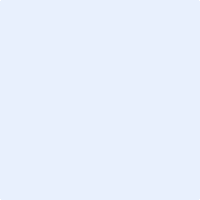 